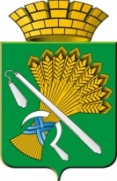 АДМИНИСТРАЦИЯ КАМЫШЛОВСКОГО ГОРОДСКОГО ОКРУГАП О С Т А Н О В Л Е Н И Еот 13.11.2020 N793                                                                                  О назначении публичных слушаний  по проекту решения Думы Камышловского городского округа «О бюджете Камышловского городского округа на 2021 год и плановый период 2022 и 2023 годов»На основании статьи 36 Бюджетного кодекса Российской Федерации ("Собрание законодательства РФ", 03.08.1998, N 31, ст. 3823, "Российская газета", N 153-154, 12.08.1998), в соответствии с Федеральным законом от 6 октября 2003 года № 131-ФЗ «Об общих принципах организации местного самоуправления в Российской Федерации» ("Собрание законодательства РФ", 06.10.2003, N 40, ст. 3822, "Парламентская газета", N 186, 08.10.2003, "Российская газета", N 202, 08.10.2003), Уставом Камышловского городского округа ("Камышловские известия", N 58, 23.07.2005), решением Думы Камышловского городского округа от 18.06.2015 года № 491 «Об утверждении Положения о бюджетном процессе в Камышловском городском округе» ("Камышловские известия", N 68, 25.06.2015 ("Муниципальный вестник")), решением Думы Камышловского городского округа от 10.11.2005 г. № 362 «Об утверждении положения о публичных слушаниях на территории Камышловского городского округа» ("Камышловские известия", N 142, 03.12.2005 ("Муниципальный вестник" N 2)), Указом Губернатора Свердловской области от 18.03.2020 N 100-УГ «О введении на территории Свердловской области режима повышенной готовности и принятии дополнительных мер по защите населения от новой коронавирусной инфекции (2019-nCoV)», в целях обеспечения участия населения Камышловского городского округа в решении вопросов местного значения, администрация Камышловского городского округаПОСТАНОВЛЯЕТ:1. Назначить публичные слушания по проекту решения Думы Камышловского городского округа «О бюджете Камышловского городского округа на 2021 год и плановый период 2022 и 2023 годов» (далее – проект  бюджета).   2. Провести публичные слушания по проекту решения 1 декабря 2020 года в 16.00 по адресу: г. Камышлов, ул. Свердлова, 41 (актовый зал администрации Камышловского городского округа) с соблюдением мер, установленных Указом Губернатора Свердловской области от 18.03.2020 № 100-УГ «О введении на территории Свердловской области режима повышенной готовности и принятии дополнительных мер по защите населения от новой коронавирусной инфекции  (2019-nCoV)».3. Финансовому управлению администрации Камышловского городского округа:1) подготовить и провести публичные слушания по проекту бюджета;2) осуществить прием предложений и рекомендаций по выносимому на публичные слушания проекту решения до 16.00  30 ноября 2020 года по адресу: . Камышлов, ул. Свердлова, 41 (финансовое управление администрации Камышловского городского округа);3) опубликовать решение о результатах публичных слушаний по проекту бюджета в газете «Камышловские известия» и разместить его на официальном сайте в информационно-телекоммуникационной сети «Интернет», расположенном по адресу: http://www.gorod-kamyshlov.ru, не позднее 11 декабря 2020 года.4. Настоящее постановление вступает в силу со дня его подписания.5. Данное постановление опубликовать в газете «Камышловские известия» и разместить его на официальном сайте в информационно-телекоммуникационной сети «Интернет», расположенном по адресу: http://www.gorod-kamyshlov.ru6.  Контроль  исполнения настоящего  постановления оставляю за собой.И.о. главы администрации   Камышловского городского округа                                               Е.А. Бессонов